Cesta na Kremenco 2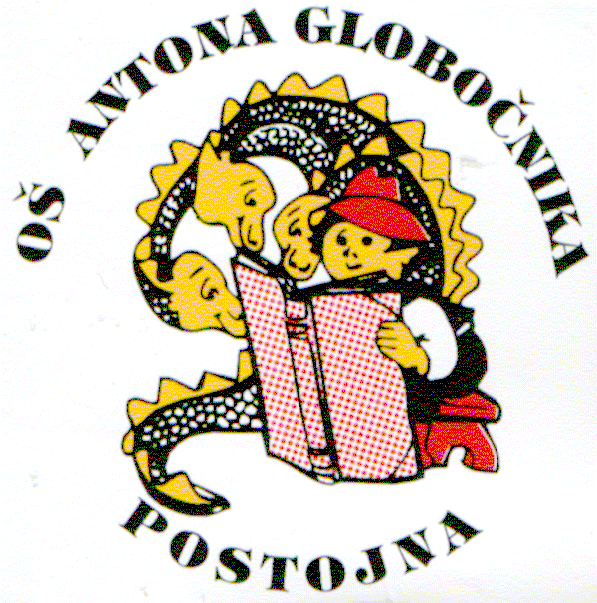 6230 PostojnaSEMINARSKA NALOGAANOREKSIJAMentorica: Magdalena PENKO ŠAJN               Avtor: Nevenka MLINAR        Postojna, februar 2016KAZALO VSEBINE1 UVOD										32 KAJ JE ANOREKSIJA							43 VRSTE ANOREKSIJE							4	3.1 Restriktivni tip anoreksije						4	3.2 Purgativni tip anoreksije						54 VZROKI ZA ANOREKSIJO						55 POSLEDICE ANOREKSIJE						66 ZDRAVLJENJE ANOREKSIJE					7	6.1 Preventiva									87 ZAKLJUČEK									98 VIRI IN LITERATURA							101 UVODZa anoreksijo sem prvič slišala že v študentskih letih. Neverjetna zgodba moje prijateljice me je tako presunila, da se še sedaj jasno spominjam dne, ko mi je pripovedovala, kaj je preživljala v zadnjih razredih osnovne šole. Tako težko se je postaviti v čevlje trinajstletnice, ki se postavi pred ogledalo in svoji drobni, suhi, skoraj že shirani postavi navkljub, je prepričana, da je predebela, da mora shujšati.  Ko poje dva lističa solate, tretjega ne more več, ker nekaj v glavi že pravi, da je že preveč. Ne vem še, kaj vse človeka privede do takega stanja, sem pa prepričana, da mora biti zelo hudo. Brez strokovne pomoči ne splavaš nazaj na površje. Zgodba moje prijateljice je zgodba s srečnim koncem, a velikokrat ni tako. …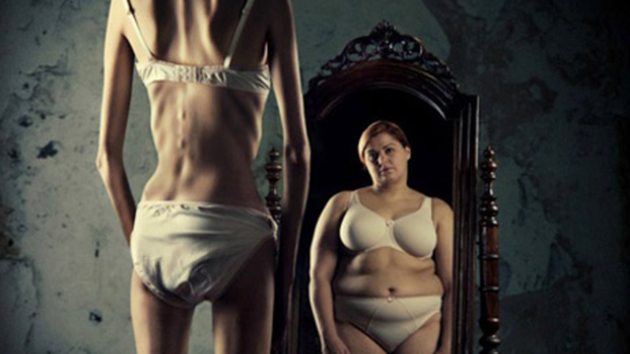 Slika 1. Tako se vidijo anoreksična dekleta.2 KAJ JE ANOREKSIJA3 VRSTE ANOREKSIJE	3.1 Restriktivni tip anoreksije